Номер в геральдическом реестре Ульяновской областиДата внесения в геральдический реестр Ульяновской областиНазвание официального символаРегистрационный номер в Государственном геральдическом регистре Российской Федерации и дата внесенияЦветное графическое изображение (рисунок) официального символа (в действующей редакции)Геральдическое описание официального символа (текст) с указанием автора/авторов (в действующей редакции)Решение об утверждении (об изменении) официального символаМесто хранения официального символа1234567827028.06.2018Флаг Новоспасско-го района№ 10234 от 26.05.2015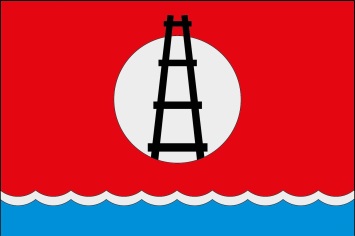 Прямоугольное двустороннее полотнище красного цвета с отношением ширины к длине 2:3, несущее вдоль нижнего края шиповидную полосу голубого цвета с белой полоской, разделяющей цвета полотнища (общая ширина шиповидной полосы – 2/9 ширины полотнища). В центре красной части полотнища изображены фигуры из герба Новоспасского района: белый круг и в нём 
чёрная лестница, выходящая вверху за пределы круга.Флаг разработан авторской группой в составе: администрация муниципального образования «Новоспасский район», Константин Мочёнов, исполнительный директор правления общероссийской общественной организации «Союз геральдистов России» (г. Химки), Анна Гарсиа, дизайнер общества с ограниченной ответственностью «Регион-Сервис» (г. Москва), Вячеслав Мишин 
(г. Химки).Решение Совета депутатов муниципального образования«Новоспасский район» от 30.04.2015 № 21/69Администрация муниципального образования «Новоспасский район»